CBS Plans to Expand Streaming Footprint CBS is looking to boost the amount of original content on its All Access streaming service, creating a version without ads and developing a bundle that would include the streaming version of its Showtime premium network. "There is no question, there is going to be a change from the 180-channel universe," said CBS CEO Leslie Moonves. "People want more specificity on what they are watching." 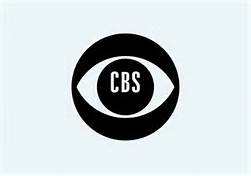 The New York Times 11/3/15http://www.nytimes.com/2015/11/04/business/media/cbs-weighs-a-bigger-streaming-push.html?WT.mc_id=SmartBriefs-Newsletter&WT.mc_ev=click&_r=0